Уважаемые родители!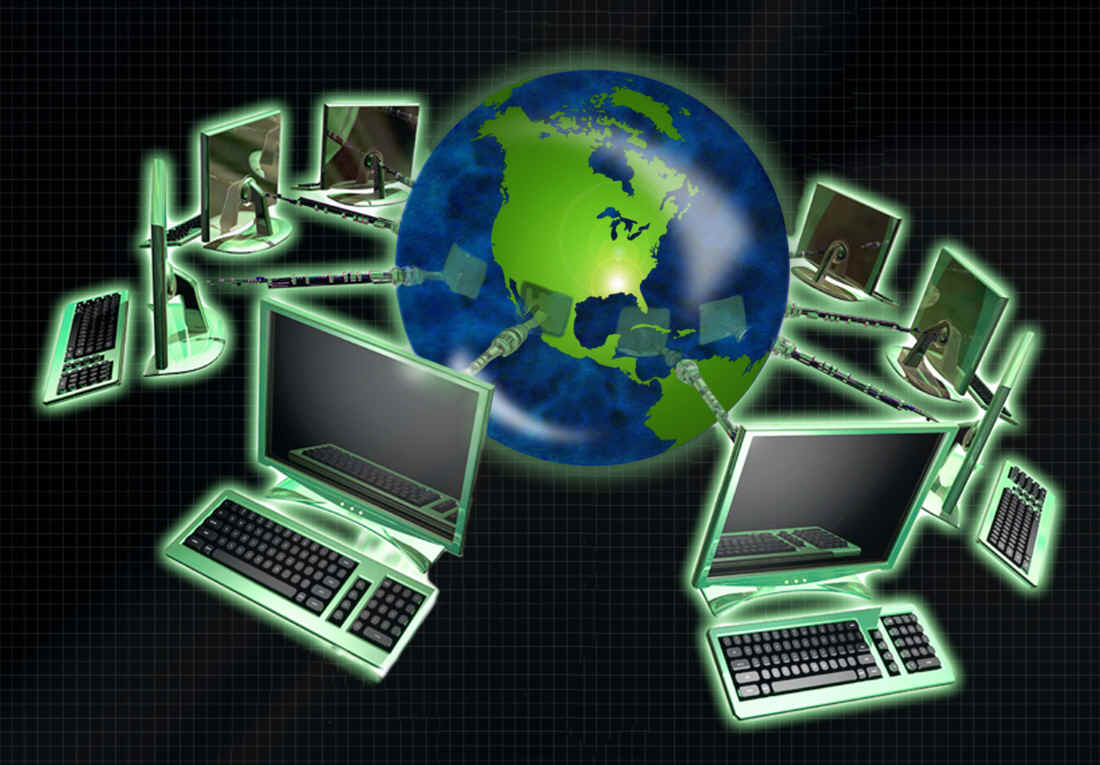 В целях конструктивного и оперативного получения информации, а так же взаимодействия образовательных учреждений с Министерством образования и науки Республики Бурятия и родителями предлагаем вам  подписаться на следующие социальные аккаунты:https://vk.com/minobr03https://www.instagram.com/minobrnauki03https://www.facebook.com/minobrnauki03https://ok.ru/group/57660167422148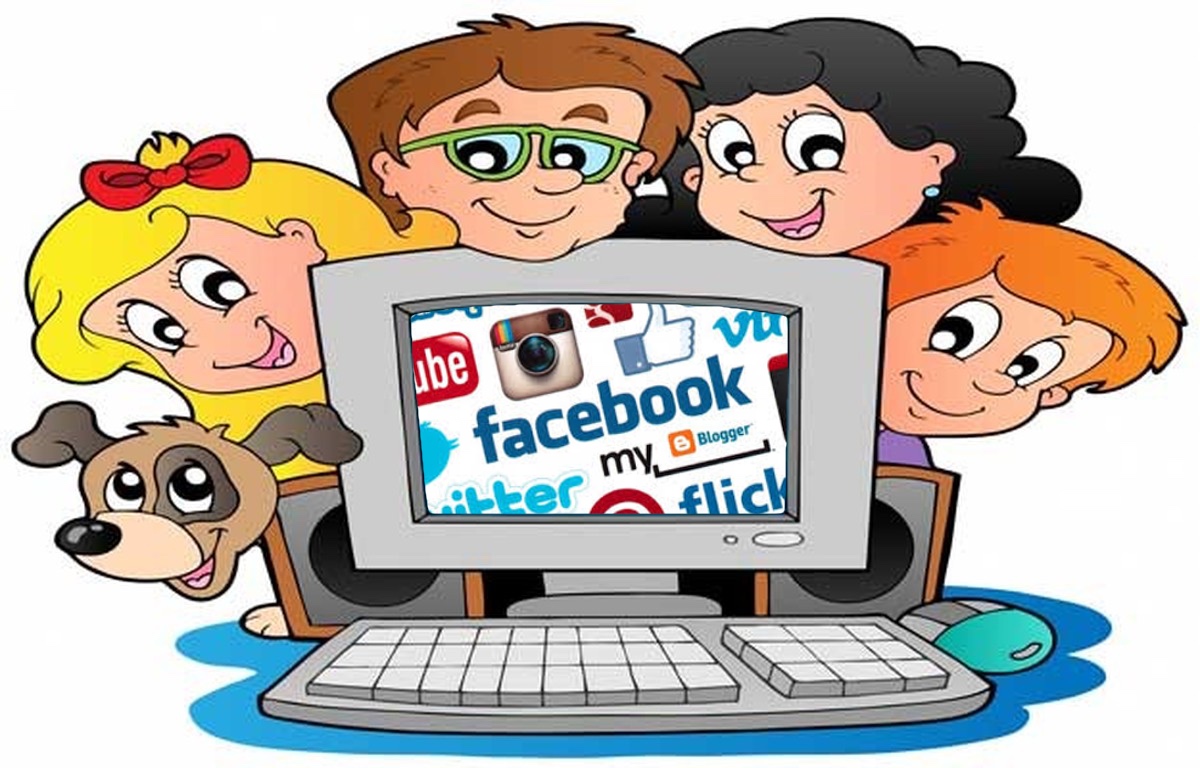 БЛАГОДАРИМ ЗА СОТРУДНИЧЕСТВО!